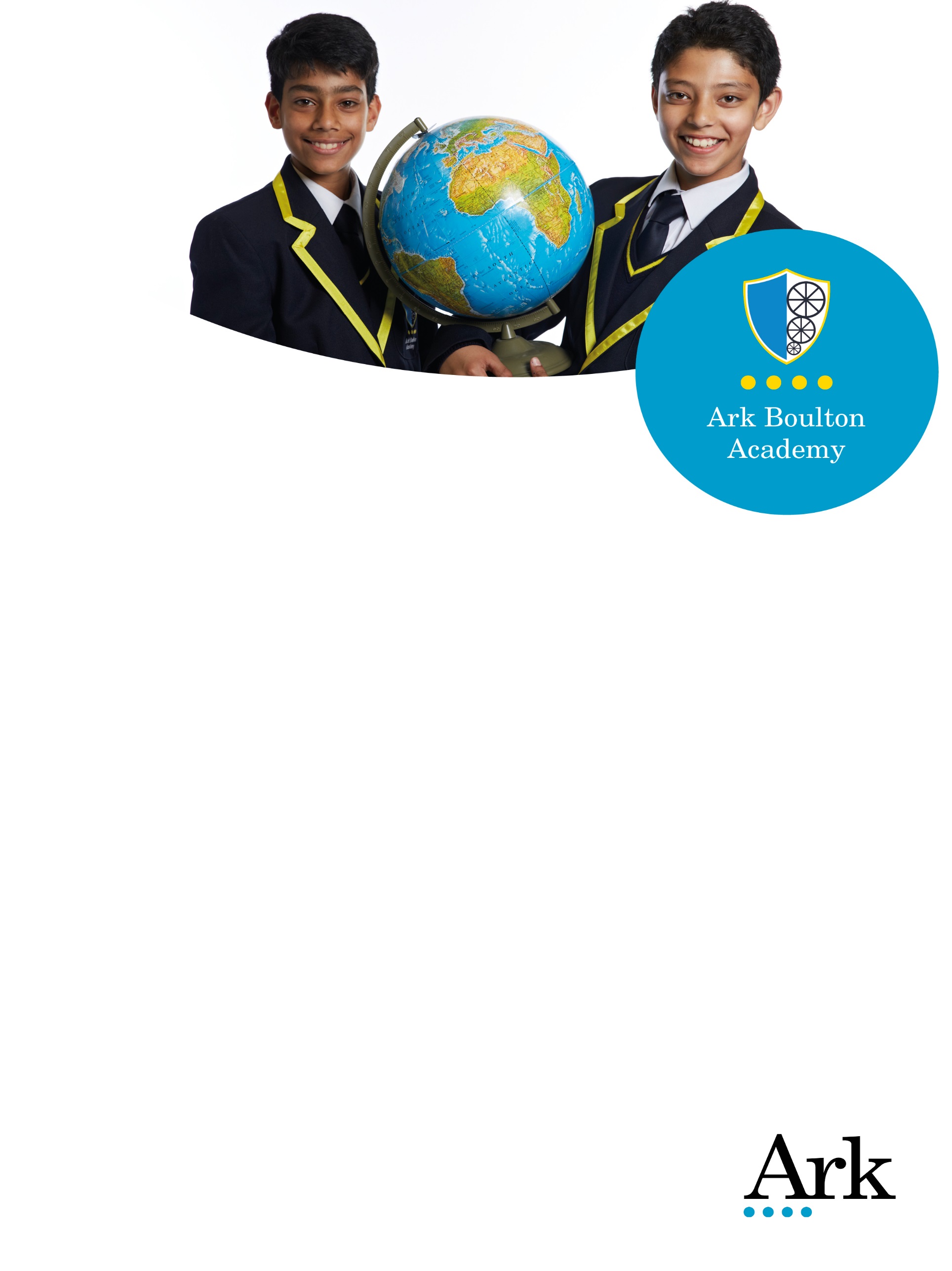 HR OfficerThe very best training and support, helping you to                             make a real difference where it matters most.  Start date: August/September	Salary: : Ark Support scale, band 7,  £21, 268 - £26, 822, pro rata. Actual Salary £19, 614.87 - £24, 737.16, depending on experience.
Location: Sparkbrook, BirminghamDeadline: 11am, Wednesday 28th June
Interview: w/c 3rd July
Hours: 36 hours per week, Term Time only + 3 weeksContract: Permanent, Full-timeVisits to our school are encouraged; to arrange, please contact Yusra Jahan on 0121 773 8156 or email y.jahan@arkboulton.orgArk Boulton Academy joined the Ark network in 2015 and is undergoing a transformation. It is now under a strong and effective leadership team, part of the network that turned nearby Ark St Alban’s Academy from failing to outstanding with some of the best results in the country. Join us in turning our school around and having a real impact on our students’ lives. We are now looking to recruit an experienced and professional HR Officer. You’ll be responsible for the delivery of a proactive, effective and efficient day to day HR service. Working under the guidance of the HR Business Partner, you will lead on the day to day HR service provision in the school and support and supervise assistants within the HR team. The role involves providing high quality advisory services to the Principal, Finance and Resources Director and senior and middle leaders, as well as ensuring HR systems and processes are fit for purpose.   The ideal candidate will:have up-to-date knowledge and understanding of human resources best practice and a thorough understanding of the practical application of employment lawhave knowledge and understanding of key human resources processeshold Chartered CIPD qualificationhave successful experience leading on human resources, including interpreting and applying terms and conditions of service and contracts of employmenthave the ability to influence, motivate and persuade at all levelhave a genuine passion and a belief in the potential of every pupilAs a staff member at Ark Boulton Academy, you will be part of Ark, an international charity and one of the UK's most successful multi-academy trusts, with a network of 35 schools in 4 locations across the country. Click here to find out more about the benefits of work for Ark Boulton AcademyTo find out more about Ark Boulton, please visit www.arkboulton.org. Please apply via https://goo.gl/SRh0fB . Applications will be reviewed as received, so you may hear from us before the closing date which is 11am, Wednesday 28th June 2017.If you would like any further information or wish to discuss this role, please contact the Recruitment Team on 020 3116 6345, or recruitment@arkonline.org Ark is committed to safeguarding children; successful candidates will be subject to an enhanced Disclosure and Barring Service check.Job Description: HR OfficerThe Role	To manage the delivery of a proactive, effective and efficient day to day HR service. The post holder will ensure that strategies are in place to balance the needs of individual academies whilst supporting the delivery of Ark’s strategic objectives.  Key responsibilitiesWork under the guidance and direction of the HR Business Partner Lead on the day to day HR Service provisionSupport, direct and supervise the work of more junior HR colleagues Work collaboratively with a range of internal external partners to ensure that HR is being delivered effectively Implement and review HR systems to support on the timeliness and accuracy of completing HR processesProvide high quality, professional advisory services to the Principal, Finance and Resources Director, Senior and Middle leaders in the academy This will include:provision of advice to Principals, Managers and Governors on employment practices, pay and conditions of service, and legal and best practice implications of employment issuesadvising and supporting a wide range of HR issues, including discipline, capability, absence and grievance, together with attendance at meetingssupporting on change management programmes/initiatives, ensuring that all activities are firmly aligned with the needs of the organisation and consistent with their legal obligationsestablishing productive and proactive dialogue with employees and their representatives to facilitate change, resolve conflict and promote a positive working environmentLead on the provision of payroll notification and documentation, working in collaboration with the Finance and Resources Director, to ensure that payroll actions are completed on timeEnsure that all personnel files are updated and maintained (both electronically and paper) and that all contractual changes / new starters / leavers are administered properly and in a timely way Manage, monitor and review the Single Central Record (SCR) as necessary, ensuring that all safer recruitment and safeguarding requirements are being fully metEnsure that sickness absence is robustly managed and managers are coached in managing and supporting employees in line with the Absence Management PolicyEnsure that performance management reviews are carried out in a timely way.  Ensure that managers and employees are supported through the process.  Monitor the performance management cycle, providing regular updates to managers.  Oversee the recruitment process to ensure that the candidate has a positive experience from start to end and that all documentation is completed in a timely wayLiaise with the Central Recruitment Manager over vacancies and update the HR Business Partner Ensure that managers are supported through the recruitment processAnalyse, maintain and effectively use HR data and metrics to inform appropriate HR actions that need to be takenReport to the Principal / Finance and Resources Director (and senior managers) / the HR Business Partner on outstanding and completed HR actions Support on the learning and development programme, identifying learning and development needs and appropriate training strategiesKeep abreast of Human Resources best practice, legislative changes and new developments to continuously develop and improve knowledge and skills and broaden the understanding of inter-relationships between the range of human resources activities and functionsUndertake the duties and responsibilities within the broad remit of Ark Schools’ policies and procedures.OtherThe job description is not intended to be an exhaustive list of all the duties and responsibilities that may be required.  The jobholder will be expected to carry out such professional tasks as are commensurate with the duties and responsibilities of the post.Person Specification: HR OfficerQualificationsEducated to degree levelChartered CIPDKnowledge and experienceUp-to-date knowledge and understanding of human resources best practice and a thorough understanding of the practical application of employment lawKnowledge and understanding of key human resources processesSuccessful experience leading on human resources, including interpreting and applying terms and conditions of service and contracts of employmentKnowledge and understanding of key educational issuesSound experience of managing and bringing to a successful conclusion complex and contentious human resources casework including discipline, grievance, capability and harassmentAbility to work collaboratively to review, develop and implement effective human resources policies and proceduresAbility to analyse and interpret complex information and prepare and deliver briefings and or presentationsDemonstrate successful experience promoting and implementing equalities and diversity considerations in all aspects of Human Resources Management including organisation developmentSuccessful experience working collaboratively on change management initiatives and projects.Personal qualitiesDrive and enthusiasm for delivering a quality HR service that consistently produces positive and business focused outcomes Ability to make sound judgements and assess potential problems at both strategic and operational levelAble to inspire confidence among academy principals and senior colleagues.Ability to communicate in a fluent and adaptive manner; experience of successfully influencing opinion and generating supportStrong people management skills and experience of delivering results through peopleProfessional integrity and resilienceThrives in fast paced, and often ambiguous environmentsAble to use discretion intelligently, resourceful and solution-orientedAble to manage conflicting priorities and achieve stretching objectivesWill be business aware with strong commercial acumen and a creative approachCustomer driven, pragmatic, action oriented styleExperience of working in partnership and collaboration; able to work effectively with a broad range of stakeholders and partnersAbility to be creative and analytical in order to develop flexible creative solutions to complex HR issues.ValuesPersonal vision is aligned with Ark’s high aspirations and expectations of self and othersGenuine passion and a belief in the potential of every studentMotivation to continually improve standards and achieve excellence above norms.OtherThis post is subject to an enhanced Disclosure and Barring Service check.Ark is committed to safeguarding and promoting the welfare of children and young people in our academies.  In order to meet this responsibility, we follow a rigorous selection process. This process is outlined here, but can be provided in more detail if requested. All successful candidates will be subject to an enhanced Disclosure and Barring Service check.